THE UNIVERSITY OF BRITISH COLUMBIA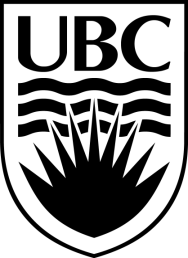 Go Global International Learning ProgramsGo Global Exchange Application ChecklistThis checklist is for you to verify you have submitted a completed online application. Please use for your own records. Questions:Partner Universities:3 Choices (Experience Selection  UBCO/UniWide)Open to your campus and faculty Verified language of instructionVerified term datesProposed Study Plan:3 Study Plans (found online) – suggested courses – does not lock you in to themVerified Course Language of InstructionVerified Course LevelUBC equivalencies (i.e. BIOL 366 or BIOL 3rd) for each courseVerified credit equivalency ratio for each partnerMotivation/ Essay Question200 to 300 words for each choiceLanguage Proficiency Assessment Only if you are taking courses taught in a foreign language(i.e. PSYO taught in French), excluding language courses (i.e. Spanish as a second language course)Connect with 2 Academic ReferencesNo letter needed, just confirmation they will provide a reference if neededPay Go Global Fee (through your SSC a week after the Go Global deadline, will receive an email from Go Global with details)UNC 2073333 University WayKelowna, BC  V1V 1V7goglobal.okanagan@ubc.castudents.ok.ubc.ca/global